CSALÁDTAGOKKeresd meg a cikkben az itt látható élőlényeket! Írd mellé a nevét és legalább egy érdekességet, amit a cikkből tudtál meg!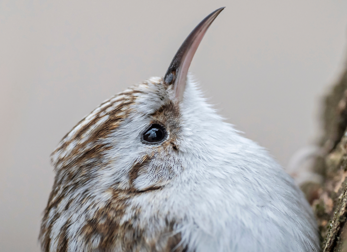 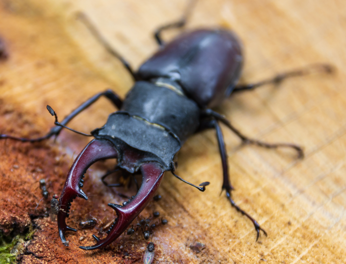 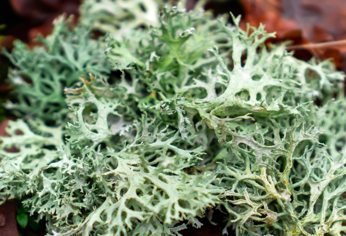 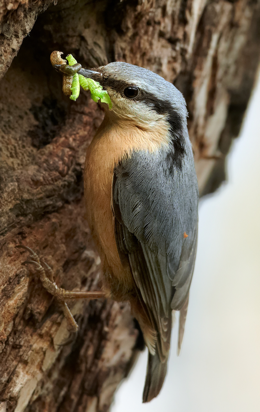 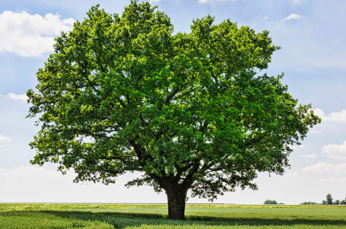 